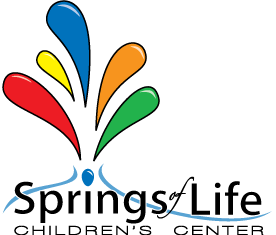 All About Me QuestionnaireINFANTChild’s name: ________________________________________________________________________________My guardian calls me: ______________________________________________________________________I can lay on my tummy:                       ☐ Yes     ☐ NoI can hold my head up:                        ☐ Yes     ☐ NoI can sit up:                                              ☐ Yes     ☐ NoI can crawl:                                              ☐ Yes     ☐ NoI can walk:                                               ☐ Yes     ☐ NoI drink _________ ounces of _______________________ this many times a day: _________________I am eating baby foods:                       ☐ Yes     ☐ NoI am eating table foods:                       ☐ Yes     ☐ NoTo eat, I use:                                     ☐ Fingers    ☐ Spoon I drink from a:                          ☐ Bottle    OR     ☐ Sippy Cup I usually sleep from: __________ to: __________ And again from: ____________ to: _____________ My morning routine is: ______________________________________________________________________My bedtime routine is: ______________________________________________________________________How does my caretaker help me go to sleep: _____________________________________________How does my caretaker calm me down: ___________________________________________________I am allergic to: ______________________________________________________________________________I have this medical condition: ______________________________________________________________When I am tired my behavior is: ___________________________________________________________When I am sad my behavior is: _____________________________________________________________ When I am scared my behavior is: _________________________________________________________ I handle separation by: ______________________________________________________________________CONTINUED ON NEXT PAGEMy favorite activity is: _______________________________________________________________________My favorite toy is: ___________________________________________________________________________I am good at: _________________________________________________________________________________Notes from the guardian: ____________________________________________________________________________________________________________________________________________________________________